VĂN HAY KÌ 1 LỚP 3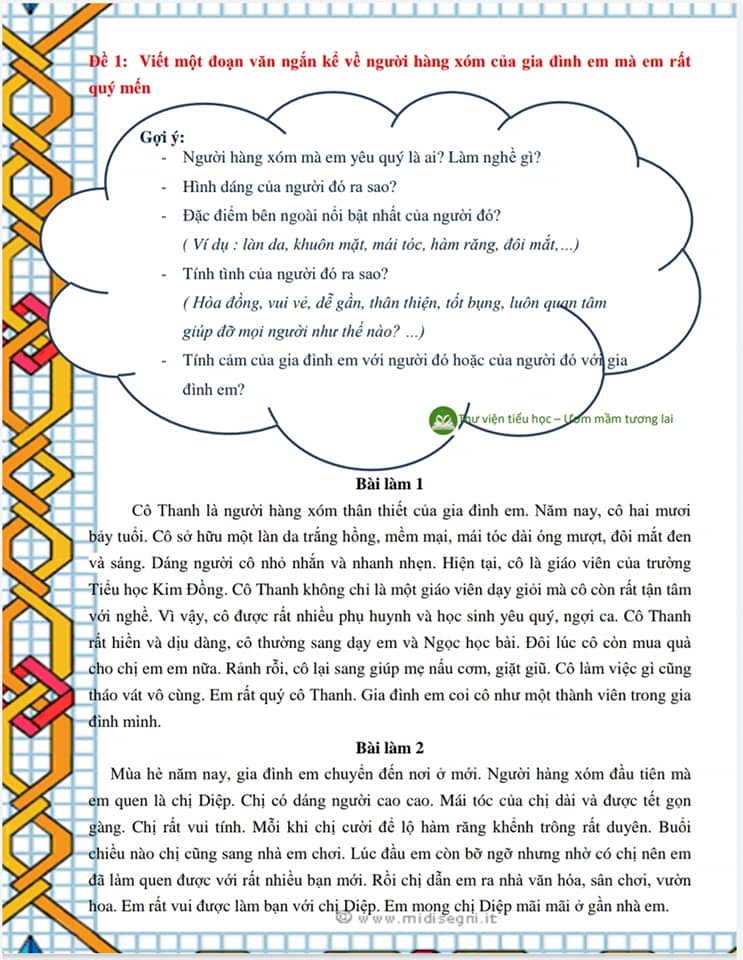 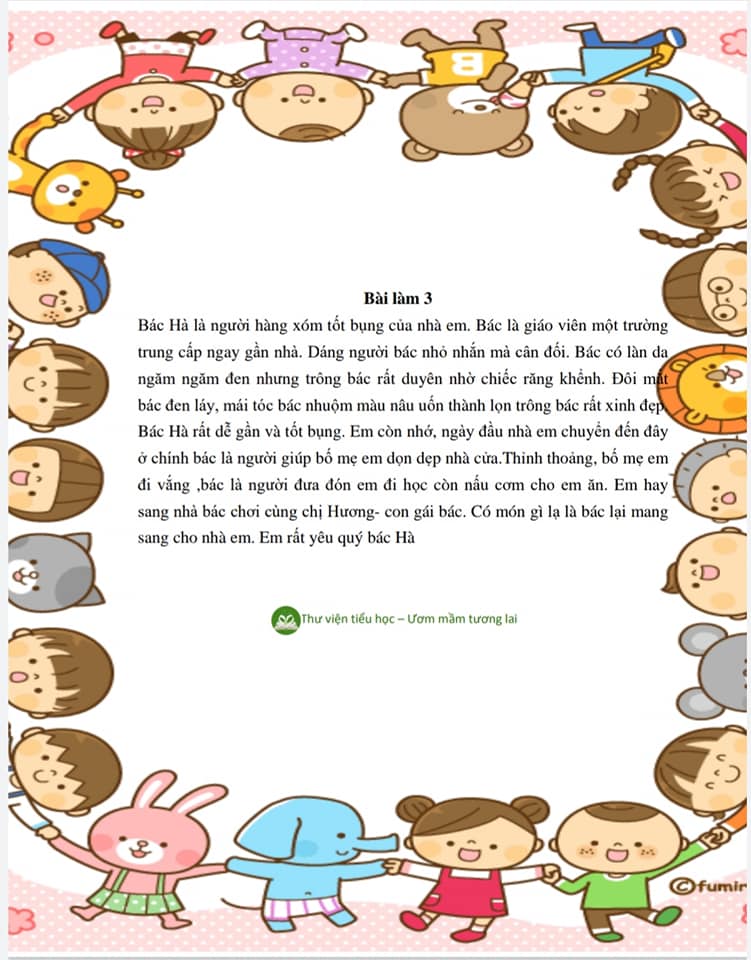 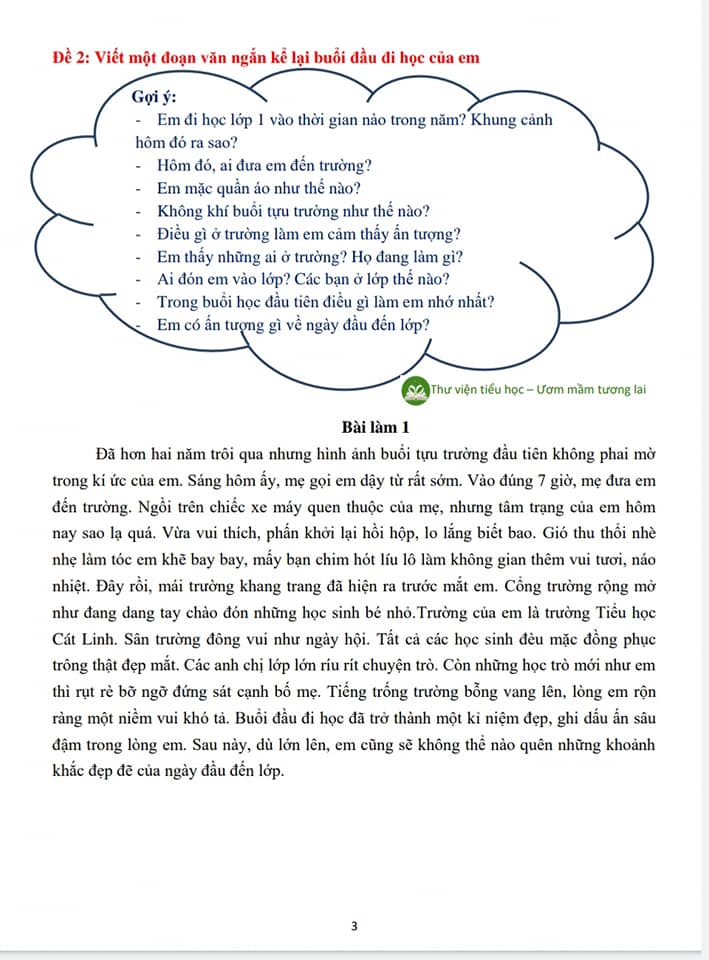 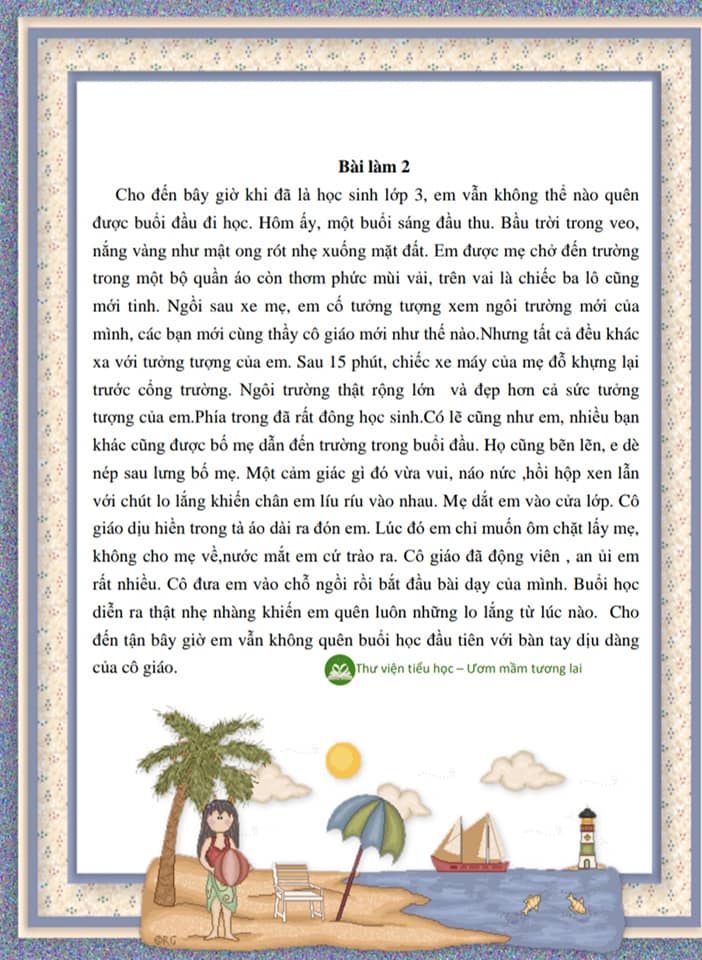 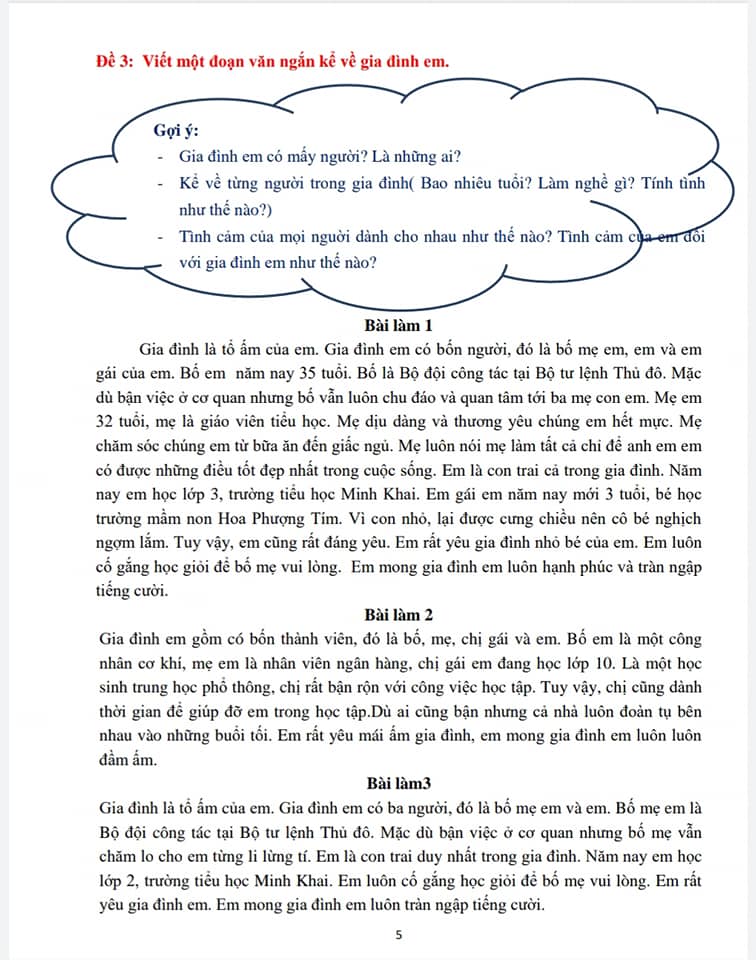 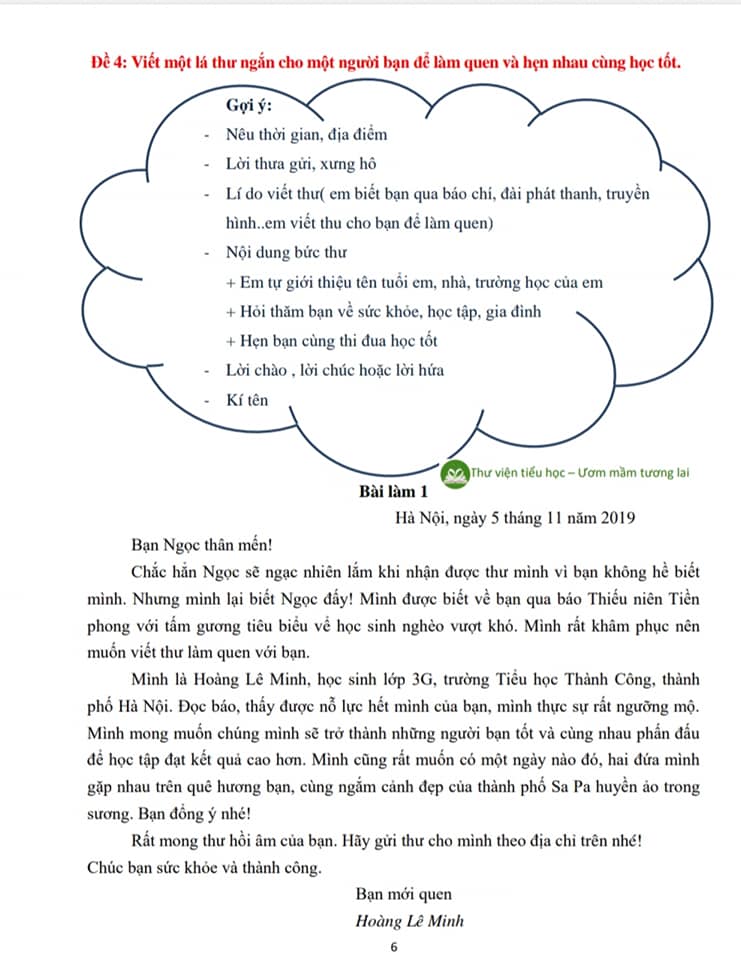 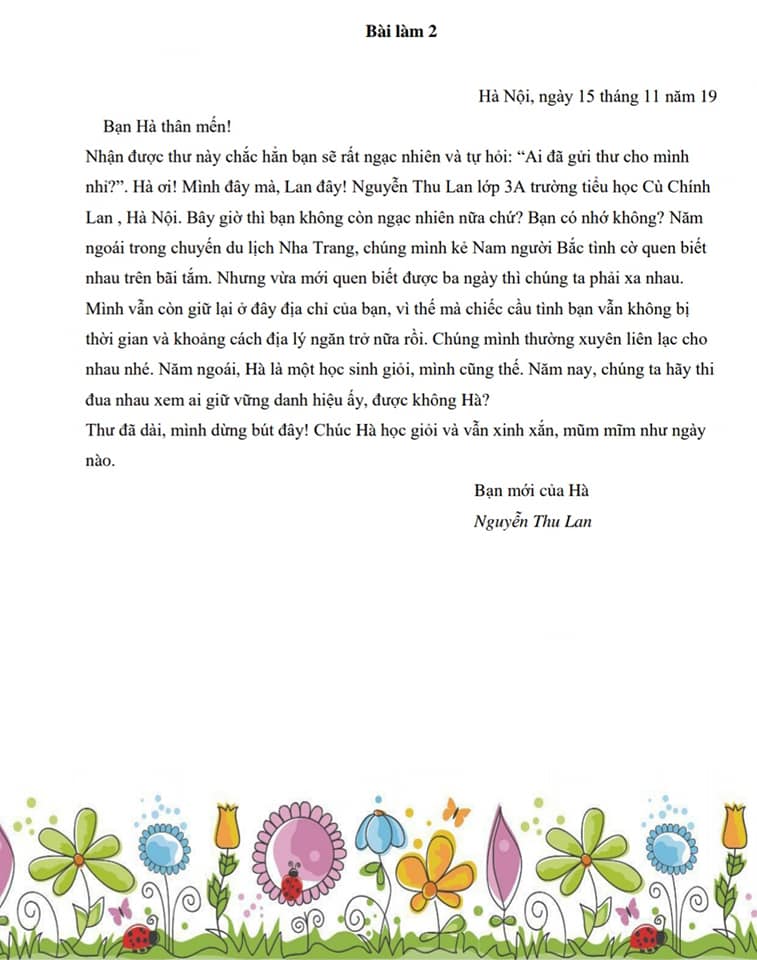 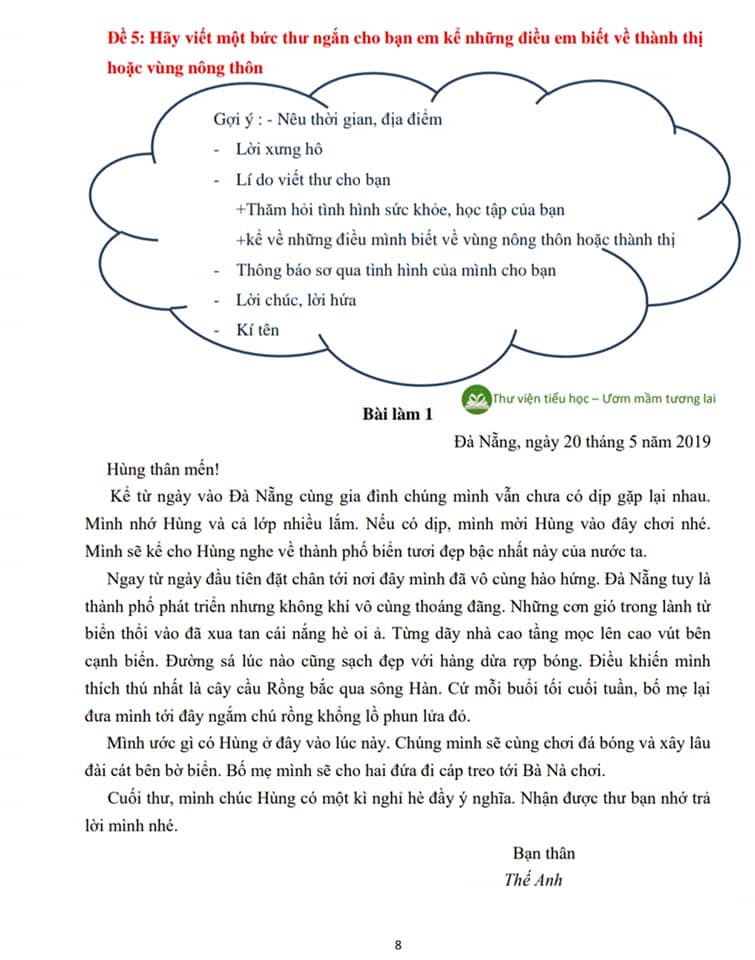 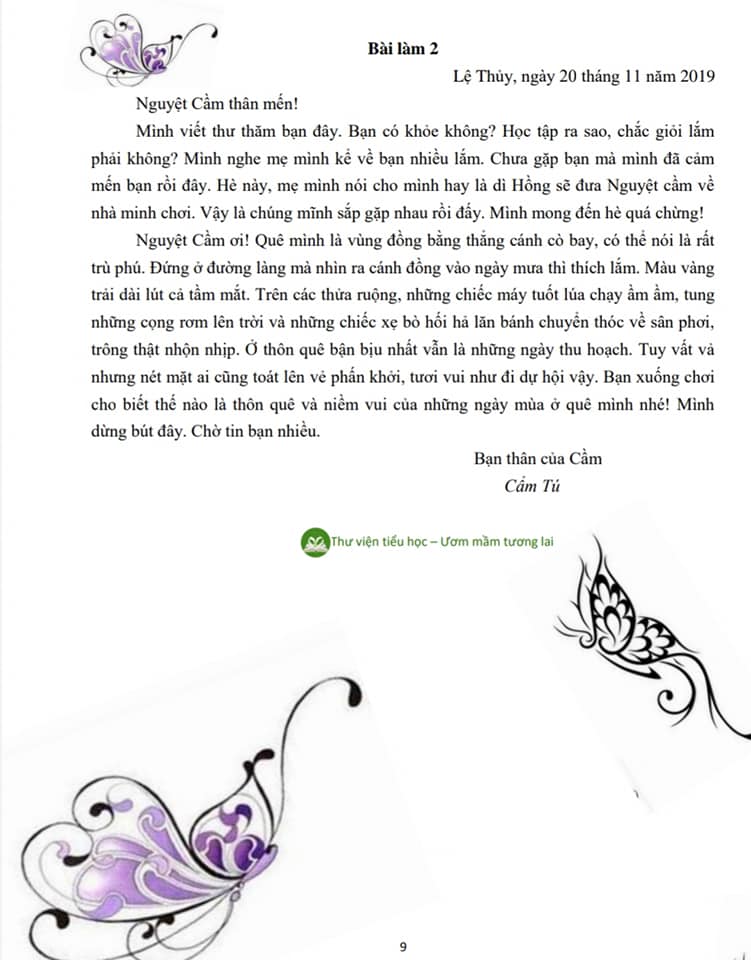 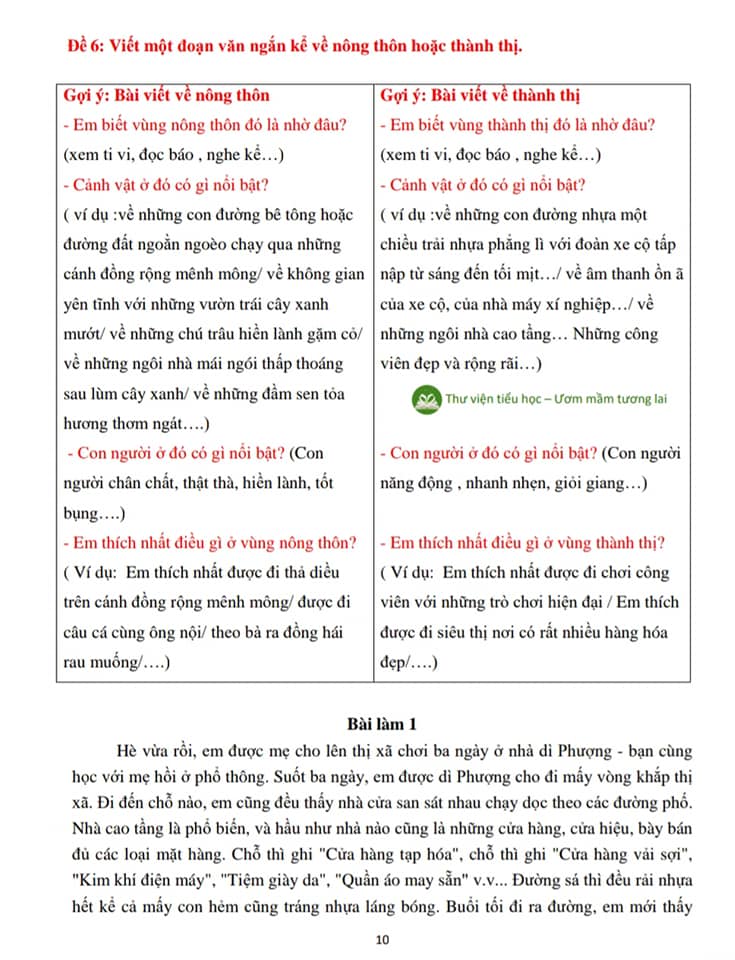 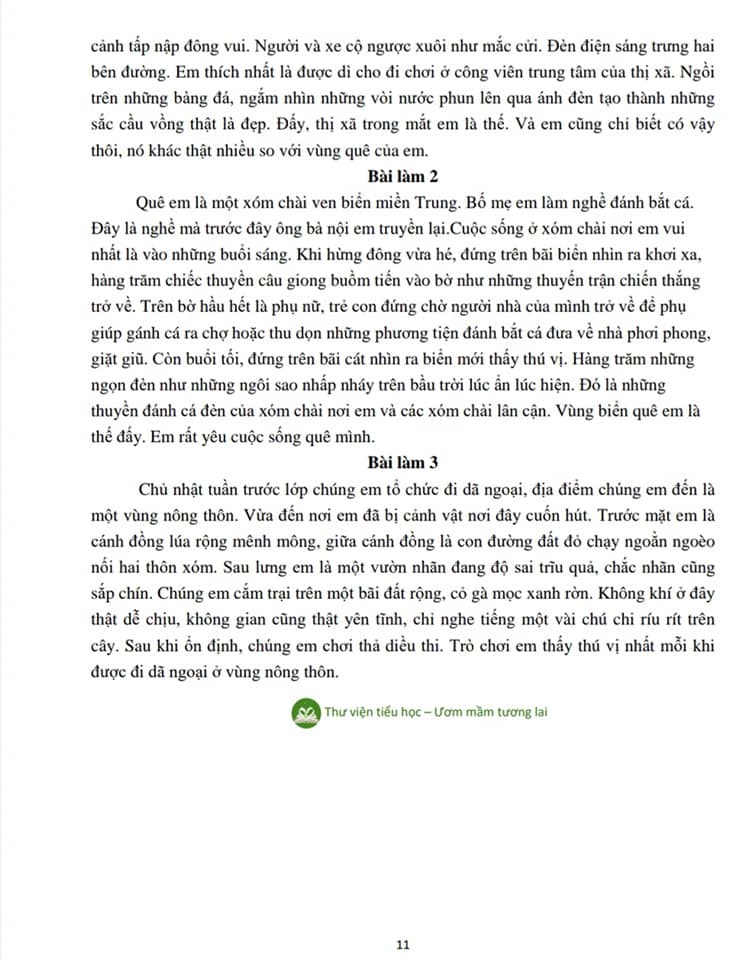 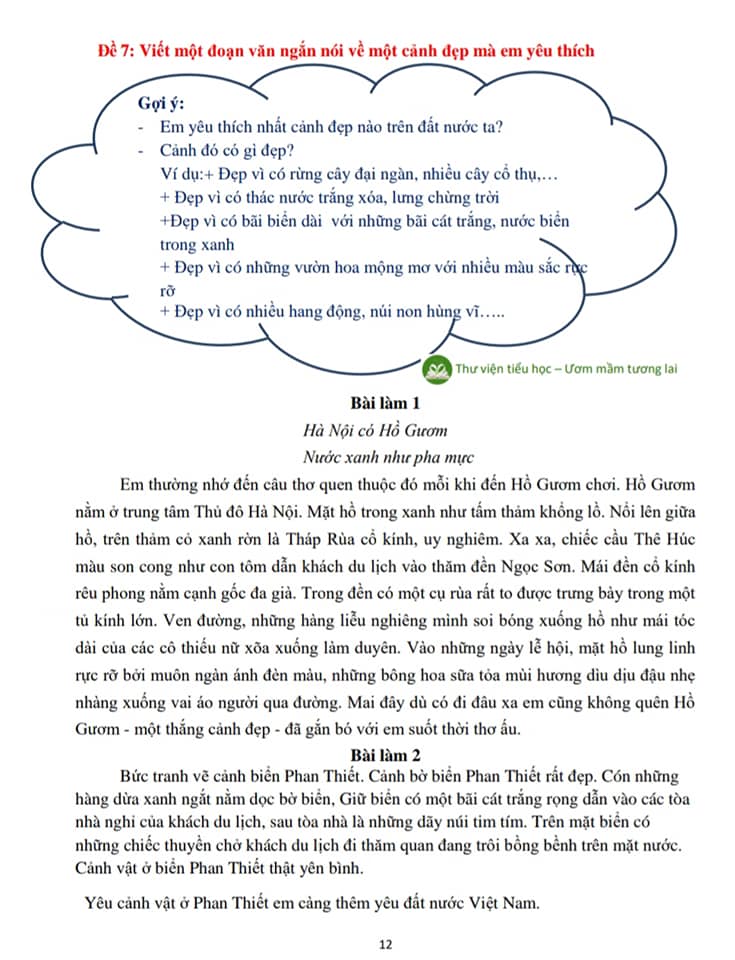 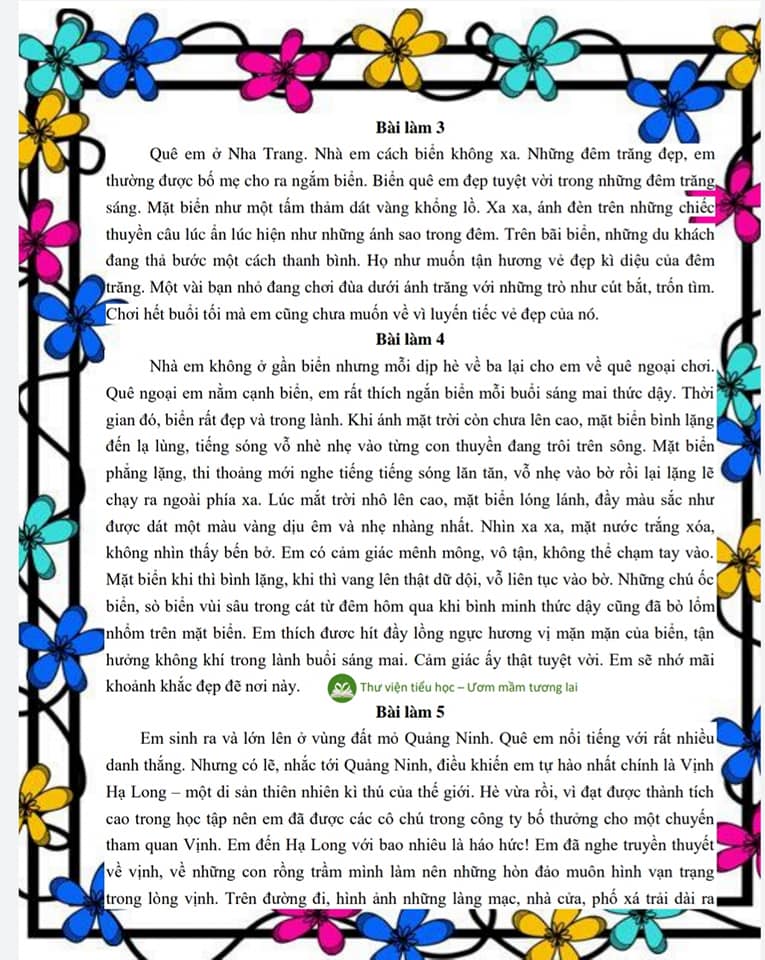 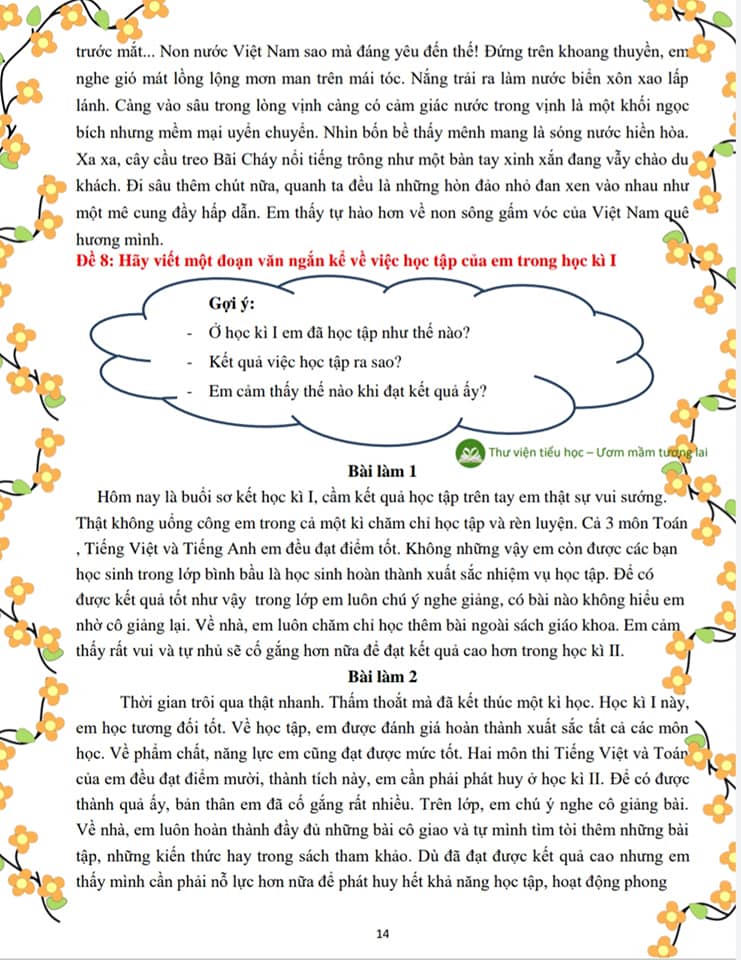 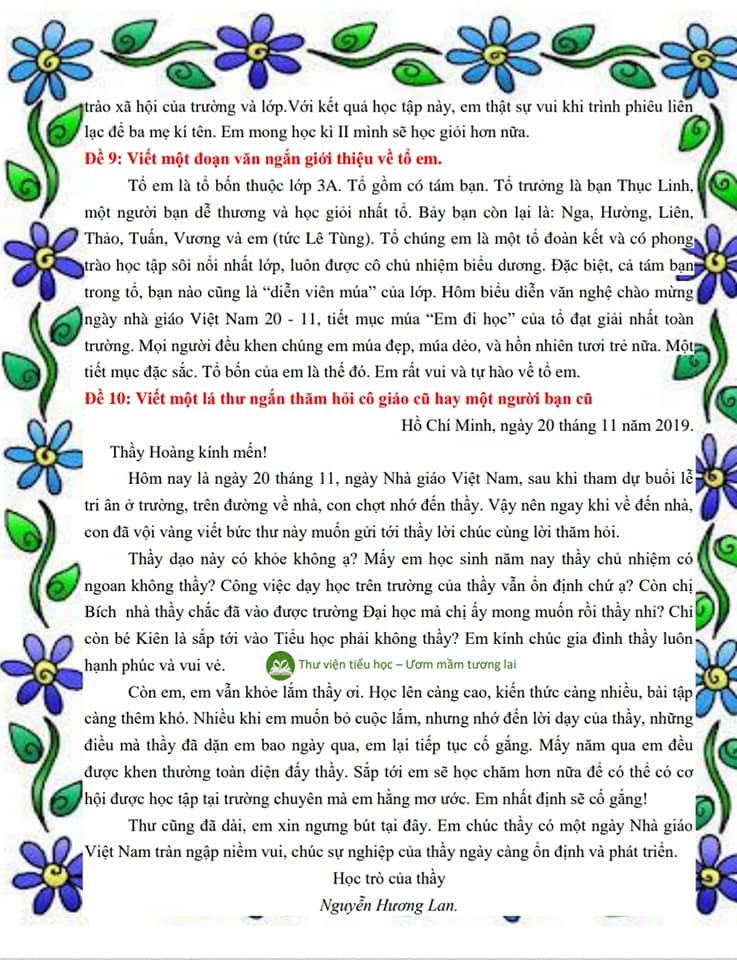 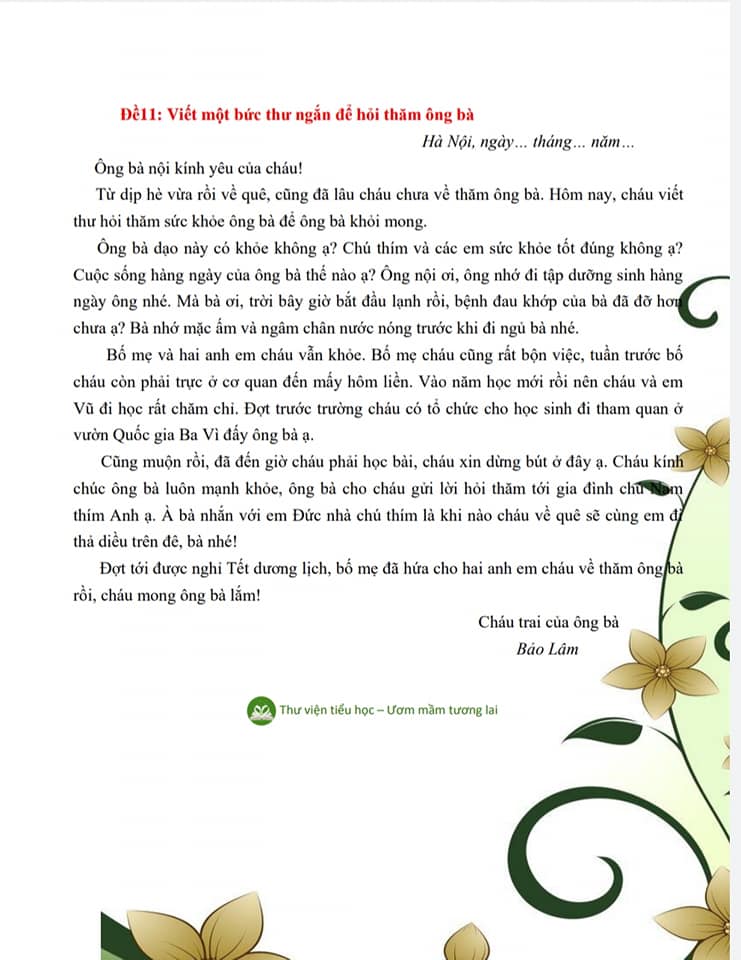 